ArticlesUn = a ( masculine noun)Une = a ( feminine noun)Des = someLe = the ( masculine noun)La = the ( feminine noun)Les = the ( plural)Les animauxdans ma chambre = in my roomil y a… there is / there are…Un tigre = a tigerun éléphant = an elephantUn ours = a bearune souris = a mouseun lion = a lionune giraffe = a giraffeun singe = a monkeyun crocodile = a crocodileun pingouin = a penguinune araignée = a spideret = and un = 1deux = 2trois = 3quatre = 4 cinq = 5six = 6sept = 7huit = 8neuf = 9dix = 10Dans ma chambre, il y a deux girafes  =In my room, there are two giraffes.Body parts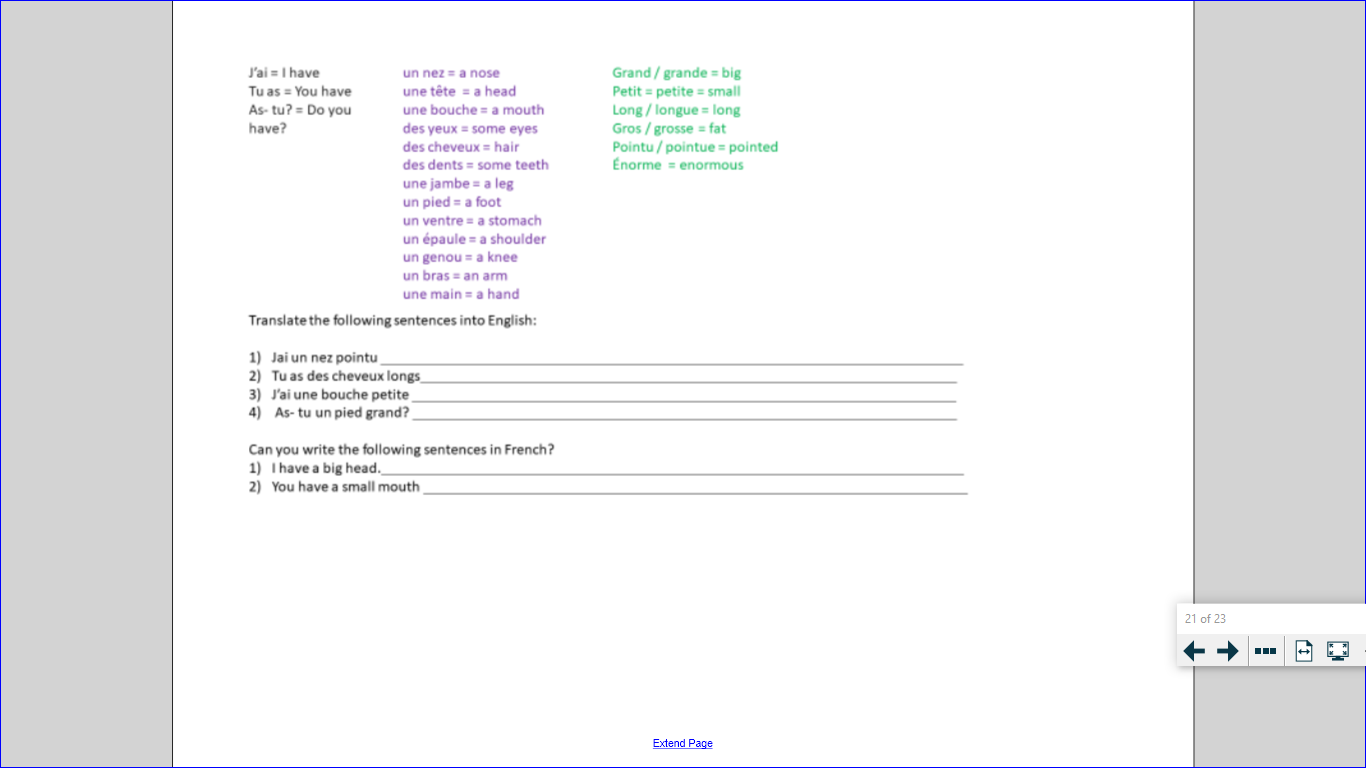 Adjectives ( remember that an adjective always matches with the noun that it describes so you use a masculine adjective after a masculine noun etc) Grand / grande = bigPetit / petite = smallLong / longue = longGros / grosse = fatPointu / pointue = pointedÉnorme / énorme = enormousAlso, adjectives go AFTER the noun in French. For exampleUn nez pointu = a pointed noseUne main petite = a small hand Ma FamilleMon = my ( masc noun)Ma = my ( fem noun)Mon père = my dadMa mère = my mumMon frère = my brotherMa soeur = my sisterMon grand-père = My grandadMa grand-mère = My grandmaMon oncle = My uncleMa tante = my auntieMon demi-frère = my half brotherMa demi- soeur = my half sisterMon beau- père = my step dadMa belle-mère = my step mumVoici mon / ma… = Here is my…Il s’appelle… = He is called…Elle s’appelle… = She is called…Brothers and sistersAs-tu des frères ou des soeurs? = Do you have any brothers or sisters?J’ai un frère = I have a brother.J’ai une soeur = I have a sister.J’ai deux frères = I have 2 brothers.J’ai trois soeurs = I have 3 sisters,J’ai un frère et deux soeurs = I have a brother and two sisters.Je n’ai pas de frères ou soeurs. = I don’t have any brothers or sisters.Ils s’appellent = they are called ( males or a mixture of males and females)Elles s’appellent = They are called.. ( female) 